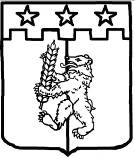 П О С Т А Н О В Л Е Н И ЕАДМИНИСТРАЦИИ КРАСНОГВАРДЕЙСКОГОМУНИЦИПАЛЬНОГО ОКРУГА СТАВРОПОЛЬСКОГО КРАЯ30 декабря 2020 г.	           с. Красногвардейское	                               № 116(в ред. от 16.03.2021г. №184, от 25.10.2021г. №1022, от 16.02.2022г. № 101, от 23.06.2022г. №519, 24.08.2022г № 723)Об утверждении муниципальной программы Красногвардейского муниципального округа Ставропольского края «Развитие образования»В соответствии с Бюджетным кодексом Российской Федерации, постановлением администрации Красногвардейского муниципального округа Ставропольского края от 15 декабря 2020 года № 21 «Об утверждении Порядка разработки, реализации и оценки эффективности муниципальных программ Красногвардейского муниципального округа Ставропольского края», распоряжением администрации Красногвардейского муниципального района Ставропольского края от 28 июля 2020 года № 178-р «Об утверждении перечня муниципальных программ Красногвардейского муниципального округа Ставропольского края» администрация Красногвардейского муниципального округа Ставропольского краяПОСТАНОВЛЯЕТ:1. Утвердить муниципальную программу Красногвардейского муниципального округа Ставропольского края «Развитие образования» согласно приложению.2. Признать утратившими силу постановления администрации Красногвардейского муниципального района Ставропольского края:от 28 декабря 2019 года № 574 «Об утверждении муниципальной программы Красногвардейского муниципального района Ставропольского края «Развитие образования»;от 05 февраля 2020 года № 40 «О внесении изменений в постановление администрации Красногвардейского муниципального района Ставропольского края от 28 декабря 2019 года № 574 «Об утверждении муниципальной программы Красногвардейского муниципального района Ставропольского края «Развитие образования»;постановление администрации Красногвардейского муниципального округа Ставропольского края от 28 декабря 2020 года № 101 «О внесении изменений в постановление администрации Красногвардейского муниципального района Ставропольского края от 28 декабря 2019 года № 574 «Об утверждении муниципальной программы Красногвардейского муниципального района Ставропольского края «Развитие образования».3. Контроль за выполнением настоящего постановления возложить на заместителя главы администрации – руководителя управления сельского хозяйства и охраны окружающей среды администрации Красногвардейского муниципального округа Ставропольского края Куликова В.И.4. Опубликовать (обнародовать) настоящее постановление в порядке, установленном Уставом Красногвардейского муниципального округа Ставропольского края.5. Настоящее постановление вступает в силу с 01 января 2021 года.МУНИЦИПАЛЬНАЯ ПРОГРАММА Красногвардейского муниципального округа Ставропольского края«Развитие образования»Паспортмуниципальной программы Красногвардейского муниципального округа Ставропольского края «Развитие образования»Раздел 1. Приоритеты и цели реализуемой в Красногвардейском муниципальном округе Ставропольского края муниципальной политики в соответствующей сфере социально-экономического развития Красногвардейского муниципального округа Ставропольского краяМуниципальная политика Красногвардейского муниципального округа Ставропольского края в сфере образования включает систему мер и механизмов регулирования, направленных на создание эффективной системы образования Красногвардейского муниципального округа Ставропольского края и определенных Стратегией социально-экономического развития Красногвардейского муниципального района Ставропольского края до 2035 года, утвержденной решением Совета Красногвардейского муниципального района Ставропольского края от 24 декабря 2019 года № 225, прогнозом социально-экономического развития Красногвардейского муниципального района Ставропольского края, Уставом Красногвардейского муниципального округа Ставропольского края.Программа сформирована исходя из принципов долгосрочных целей социально-экономического развития Красногвардейского муниципального округа Ставропольского края и показателей их достижения в соответствии с: Федеральным законом «Об образовании в Российской Федерации»;Указом Президента Российской Федерации от 9 октября 2007 года № 1351 «Об утверждении Концепции демографической политики Российской Федерации на период до 2025 года»;Указом Президента Российской Федерации от 07 мая 2018 года № 204 «О национальных целях и стратегических задачах Российской Федерации на период до 2024 года»;Государственной программой Российской Федерации «Развитие образования», утвержденной постановлением Правительства Российской Федерации от 26 декабря 2017 года № 1642;(абзац введен ред. от 23.06.2022г. №519)Государственной программой Ставропольского края «Развитие образования», утвержденной постановлением Правительства Ставропольского края от 29 декабря 2018 года № 625-п;(абзац введен ред. от 23.06.2022г. №519)Стратегией социально-экономического развития Красногвардейского муниципального района Ставропольского края до 2035 года, утвержденной решением Совета Красногвардейского муниципального района Ставропольского края от 24 декабря 2019 года № 225и иными нормативными правовыми актами Россйиской Федерации, Ставропольского края и Красногвардейского муниципального округа Ставропольского края.В Программе учтены основные параметры приоритетных проектов (программ) по основному направлению стратегического развития Российской Федерации «Образование», а также национального проекта «Образование», паспорт которого утвержден президиумом Совета при Президенте Российской Федерации по стратегическому развитию и национальным проектам (протокол от 24 декабря 2018 г. № 16).В целях решения задачи проведения в Красногвардейском муниципальном округе Ставропольского края муниципальной политики в сфере образования определены следующие приоритеты развития отрасли образования Красногвардейского муниципального округа Ставропольского края:реализация прав граждан на получение доступного и качественного образования на основе сохранения его фундаментальности и соответствия актуальным и перспективным потребностям личности и общества;повышение эффективности и результативности функционирования механизмов управления качеством образования;развитие системы комплексной поддержки одаренных детей, талантливой молодежи, детей с ограниченными возможностями здоровья;повышение гибкости и многообразия форм предоставления услуг образовательными учреждениями;обновление организационно-экономических механизмов на всех уровнях системы образования Красногвардейского муниципального округа Ставропольского края с целью обеспечения ее соответствия перспективным тенденциям экономического развития и общественным потребностям;создание муниципальной системы оценки качества образования, согласованной по всем уровням и ступеням образования, введение в действие механизма ЕГЭ, обеспечивающих прохождение итоговой аттестации выпускниками на всех уровнях образования во внешних независимых аттестационных центрах;повышение статуса воспитания в образовательных учреждениях всех типов и видов, обеспечение обновления содержания и технологий воспитательной деятельности с учетом районных особенностей, социокультурной среды, традиционного и инновационного опыта;формирование нового поколения, способного создавать и воспринимать инновации, путем усиления мотивации учащихся школ и обучающейся молодежи к занятиям научно-техническим творчеством;использование комбинированного учебно-методического контента для непрерывного дистанционного образования;модернизация современной системы непрерывного образования, подготовки и переподготовки профессиональных кадров;совершенствование структуры системы образования в соответствии с требованиями инновационного развития экономики;переход на предоставление гражданам муниципальных услуг (выполнение работ) в сфере образования в электронной форме;формирование нового поколения педагогического корпуса соответствующей квалификации и в необходимом количестве;сохранение и укрепление здоровья детей в процессе обучения;развитие альтернативных форм жизнеустройства детей, лишенных родительского попечения;интеграция детей с ограниченными возможностями здоровья в общественную и трудовую деятельность;укрепление и развитие материально-технической, учебной базы образовательных учреждений;развитие мер, направленных на повышение уровня социальной защищенности работников системы образования Красногвардейского муниципального округа, обучающихся и воспитанников;создание в общеобразовательных организациях, расположенных в сельской местности, условий для занятий физической культурой и спортом, в рамках реализации подпрограммы «Развитие дошкольного, общего и дополнительного образования» государственной программы Ставропольского края «Развитие образования», утвержденной постановлением Правительства Ставропольского края от 29 декабря 2018 г. № 628-п;(абзац в нов. ред. от 23.06.2022г. №519)реализация эффективных механизмов поддержки детей-инвалидов, детей-сирот, детей, оставшихся без попечения родителей, и детей, лишенных родительского попечения, и гарантий их недискриминационного доступа к бесплатным образовательным услугам.Целями Программы являются:- повышение доступности и качества дошкольного, общего и дополнительного образования в Красногвардейском муниципальном округе;- развитие альтернативных форм жизнеустройства детей в Красногвардейском муниципальном округе, лишенных родительского попечения.         Достижение целей Программы осуществляется путём решения задач и выполнение основных мероприятий следующих подпрограмм Программы, взаимсвязанных по срокам и ресурсам:подпрограмма «Развитие дошкольного, общего и дополнительного образования» (приведена в приложении 1 к Программе);подпрограмма «Государственная поддержка детей-сирот и детей, оставшихся без попечения родителей» (приведена в приложении 2 к Программе);подпрограмма «Обеспечение реализации муниципальной программы Красногвардейского муниципального округа Ставропольского края «Развитие образования» и общепрограммные мероприятия» (приведена в приложении 3 к Программе).Сведения об индикаторах достижения целей Программы и показателях решения задач подпрограмм Программы и их значениях приведены в приложении 4 к Программе.Перечень основных мероприятий подпрограммы Программы приведен в приложении 5 к Программе. Объёмы и источники финансового обеспечения Программы приведены в приложении 6 к Программе. Сведения о весовых коэффициентах, присвоеных цели Программы, задачам подпрограмм Программы, отражающих значимость (вес) цели Программы в достижении стратегических целей социально-экономического развития округа и задачи подпрограммы Программы в достижении цели Программы в сравнении (при наличии) с другими задачами подпрограммы Программы в достижении той же цели Программы, приведены в приложении 7 к Программе.Реализация мероприятий Программы позволит достичь к 2026 году:увеличение доли населения Красногвардейского муниципального округа, удовлетворённого качеством дошкольного, общего и дополнительного образования до 77,0 процентов;(абзац в нов. ред. от 23.06.2022г. №519)(абзац 43 исключен ред. от 23.06.2022г. №519)увеличение доли детей, охваченных дополнительным образованием, в общей численности детей в возрасте от 5–18 лет до 80 процентов;увеличение доли учителей общеобразовательных учреждений в возрасте до 30 лет в общей численности учителей общеобразовательных учреждений до 21 процента;уменьшение доли детей-сирот и детей, оставшихся без попечения родителей, в общей численности детей до 2,2 процентов. 	Сроки реализации Программы 2021 – 2026 годы.Подпрограмма«Развитие дошкольного, общего и дополнительного образования» муниципальной программы Красногвардейского муниципального округа Ставропольского края «Развитие образования» Паспортподпрограммы «Развитие дошкольного, общего и дополнительного образования» муниципальной программы Красногвардейского муниципального округа Ставропольского края «Развитие образования» Раздел 1. Характеристика основных мероприятий Подпрограммы(раздел 1 в нов. ред. от 23.06.2022г. №519)Подпрограммой предусмотрена реализация следующих основных мероприятий:1. Обеспечение предоставления бесплатного дошкольного образования.В рамках данного основного мероприятия Подпрограммы предполагается:реализация образовательных программ дошкольного образования в соответствии с федеральным государственным образовательным стандартом;обеспечение доступности дошкольного образования посредством оказания материальной поддержки семьям, имеющим детей дошкольного возраста;обеспечение деятельности муниципальных дошкольных образовательных организаций Красногвардейского муниципального округа Ставропольского края;предоставление субвенции на компенсацию части платы, взимаемой с родителей (законных представителей) за присмотр и уход за детьми, осваивающими образовательные программы дошкольного образования в образовательных организациях Красногвардейского муниципального округа Ставропольского края;предоставление субвенции на обеспечение государственных гарантий реализации прав на получение общедоступного и бесплатного дошкольного образования в муниципальных дошкольных и общеобразовательных организациях и на финансовое обеспечение получения дошкольного образования в частных дошкольных и частных общеобразовательных организациях;укрепление материально-технической базы дошкольных образовательных организаций Красногвардейского муниципального округа Ставропольского края;стимулирование педагогических работников в муниципальных образовательных организациях.Реализация данного основного мероприятия Подпрограммы позволит обеспечить:увеличение доли детей в возрасте 1-6 лет, получающих дошкольную образовательную услугу и (или) услугу по их содержанию в муниципальных образовательных учреждениях в общей численности детей в возрасте 1-6 лет до 69,8 процента к 2026 году;уменьшение доли детей в возрасте 1-6 лет, стоящих на учете для определения в муниципальные дошкольные образовательные учреждения, в общей численности детей в возрасте 1-6 лет до 2,4 процента к 2026 году.Ответственным исполнителем данного основного мероприятия Подпрограммы является отдел образования.Участниками данного основного мероприятия Подпрограммы являются муниципальные учреждения, подведомственные отделу образования. 2. Обеспечение предоставления бесплатного общего образования.В рамках данного основного мероприятия Подпрограммы предполагается:реализация образовательных программ начального общего, основного общего и среднего общего образования в соответствии с федеральными государственными образовательными стандартами;расходы на обеспечение деятельности (оказание услуг) общеобразовательных учреждений;предоставление субвенции на обеспечение государственных гарантий реализации прав на получение общедоступного и бесплатного начального общего, основного общего, среднего общего образования в муниципальных общеобразовательных организациях, а также обеспечение дополнительного образования детей в муниципальных общеобразовательных организациях и на финансовое обеспечение получения начального общего, основного общего, среднего общего образования в частных общеобразовательных организациях;приобретение учебников и учебной литературы;приобретение спортивного инвентаря и оборудования в рамках реализации подпрограммы «Развитие дошкольного, общего и дополнительного образования» государственной программы Ставропольского края «Развитие образования», утвержденной постановлением Правительства Ставропольского края от 29 декабря 2018 г. № 628-п;приобретение учебно-наглядных пособий и учебного оборудования;приобретение золотой медали Ставропольского края «За особые успехи в обучении» и серебряной медали Ставропольского края «За особые успехи в обучении»;предоставление субсидий на проведение работ по капитальному ремонту кровель в муниципальных общеобразовательных организациях в рамках реализации подпрограммы «Развитие дошкольного, общего и дополнительного образования» государственной программы Ставропольского края «Развитие образования», утвержденной постановлением Правительства Ставропольского края от 29 декабря 2018 г. № 628-п;предоставление субсидий на проведение капитального ремонта зданий и сооружений дошкольных образовательных организаций, общеобразовательных организаций и организаций дополнительного образования в рамках реализации подпрограммы «Развитие дошкольного, общего и дополнительного образования» государственной программы Ставропольского края «Развитие образования», утвержденной постановлением Правительства Ставропольского края от 29 декабря 2018 г. № 628-п;предоставление субсидий на проведение работ по благоустройству территории муниципальных общеобразовательных организаций в рамках реализации подпрограммы «Развитие дошкольного, общего и дополнительного образования» государственной программы Ставропольского края «Развитие образования», утвержденной постановлением Правительства Ставропольского края от 29 декабря 2018 г. № 628-п;предоставление субсидий на реализацию мероприятий по организации бесплатного горячего питания обучающихся, получающих начальное общее образование в муниципальных общеобразовательных организациях Красногвардейского муниципального округа, в рамках реализации подпрограммы «Развитие дошкольного, общего и дополнительного образования» государственной программы Ставропольского края «Развитие образования», утвержденной постановлением Правительства Ставропольского края от 29 декабря 2018 г. № 628-п;предоставление субсидий на приобретение новогодних подарков детям, обучающимся по образовательным программам начального общего образования в муниципальных образовательных организациях Красногвардейского муниципального округа, в рамках реализации подпрограммы «Развитие дошкольного, общего и дополнительного образования» государственной программы Ставропольского края «Развитие образования», утвержденной постановлением Правительства Ставропольского края от 29 декабря 2018 г. № 628-п;стимулирование педагогических работников в муниципальных образовательных организациях.Реализация данного основного мероприятия Подпрограммы позволит обеспечить уменьшение доли выпускников общеобразовательных учреждений, не освоивших образовательные программы среднего общего образования (не получивших аттестат о среднем (общем) образовании, в общей численности выпускников общеобразовательных учреждений до 0,5 процента к 2026 году.Ответственным исполнителем данного основного мероприятия Подпрограммы является отдел образования.Участниками данного основного мероприятия Подпрограммы являются муниципальные учреждения, подведомственные отделу образования.3. Обеспечение предоставления дополнительного образования.В рамках данного основного мероприятия Подпрограммы предполагается:реализация развития интеллектуального и творческого потенциала детей в Красногвардейском муниципальном округе;расходы на обеспечение деятельности (оказание услуг) учреждений дополнительного образования;стимулирование педагогических работников в муниципальных образовательных организациях.Реализация данного основного мероприятия Подпрограммы позволит обеспечить снижение удельного веса преступлений, совершенных несовершеннолетними в Красногвардейском муниципальном округе, в общем количестве преступлений, совершенных в Красногвардейском муниципальном округе до 1,7 процентов к 2026 году.Ответственным исполнителем данного основного мероприятия Подпрограммы является отдел образования.Участниками данного основного мероприятия Подпрограммы являются муниципальные учреждения, подведомственные отделу образования.4. Региональный проект «Успех каждого ребенка».В рамках данного основного мероприятия Подпрограммы предполагается проведение мероприятий, предусмотренных национальным проектом «Образование», паспорт которого утвержден президиумом Совета при Президенте Российской Федерации по стратегическому развитию и национальным проектам (протокол от 24 декабря 2018 года № 16):предоставление субсидий на создание в общеобразовательных организациях, расположенных в сельской местности и малых городах, условий для занятий физической культурой и спортом.Реализация данного основного мероприятия Подпрограммы позволит обеспечить увеличение доли общеобразовательных учреждений, расположенных в сельской местности, в которых созданы условия для занятий физической культурой и спортом до 100 процентов к 2026 году.Ответственный исполнитель данного основного мероприятия Подпрограммы является отдел образования.Участниками данного основного мероприятия Подпрограммы являются муниципальные учреждения, подведомственные отделу образования.5. Региональный проект «Современная школа».В рамках данного основного мероприятия Подпрограммы предполагается проведение мероприятий, предусмотренных национальным проектом «Образование», паспорт которого утвержден президиумом Совета при Президенте Российской Федерации по стратегическому развитию и национальным проектам (протокол от 24 декабря 2018 года № 16):обновление материально-технической базы в организациях, осуществляющих образовательную деятельность исключительно по адаптированным общеобразовательным программам, в рамках реализации подпрограммы «Развитие дошкольного, общего и дополнительного образования» государственной программы Ставропольского края «Развитие образования», утвержденной постановлением Правительства Ставропольского края от 29 декабря 2018 г. № 628-п;создание центров образования цифрового и гуманитарного профилей, способствующих формированию современных компетенций и навыков у детей, в том числе по предметным областям «Технология», «Информатика», «Основы безопасности жизнедеятельности», другим предметным областям, а также внеурочной деятельности, и в рамках реализации дополнительных общеобразовательных программ, в рамках реализации подпрограммы «Развитие дошкольного, общего и дополнительного образования» государственной программы Ставропольского края «Развитие образования», утвержденной постановлением Правительства Ставропольского края от 29 декабря 2018 г. № 628-п;предоставление субсидий на обеспечение деятельности центров образования цифрового и гуманитарного профилей, в рамках реализации подпрограммы «Развитие дошкольного, общего и дополнительного образования» государственной программы Ставропольского края «Развитие образования», утвержденной постановлением Правительства Ставропольского края от 29 декабря 2018 г. № 628-п.Реализация данного основного мероприятия Подпрограммы позволит обеспечить увеличение доли общеобразовательных организаций округа, расположенных в сельской местности, обновивших материально-техническую базу для реализации обеспечения функционирования центров образования цифрового и гуманитарного профилей «Точка роста», а также центров образования естественно-научной и технологической направленностей до 100,0 процентов к 2026 году.Ответственным исполнителем данного основного мероприятия Подпрограммы является отдел образования.Участниками данного основного мероприятия Подпрограммы являются муниципальные учреждения, подведомственные отделу образования.6. Социальная поддержка граждан.В рамках данного основного мероприятия Подпрограммы предполагается:создание механизмов мотивации труда педагогическим работникам муниципальных образовательных учреждений Красногвардейского муниципального округа, реализующих основные общеобразовательные программы, для повышения качества выполняемой ими работы и непрерывного профессионального роста.Реализация данного основного мероприятия Подпрограммы позволит обеспечить увеличение численности педагогических работников общеобразовательных учреждений, признаных лучшими и получивших государственную поддержку за результаты своей деятельности в рамках реализации приоритетного национального проекта «Образование» до 3 человек в 2026 году.Ответственным исполнителем данного основного мероприятия Подпрограммы является отдел образования.Участниками данного основного мероприятия Подпрограммы являются муниципальные учреждения, подведомственные отделу образования.Перечень основных мероприятий Подпрограммы приведен в приложении 5 к Программе.Подпрограмма«Государственная поддержка детей-сирот и детей, оставшихся без попечения родителей» муниципальной программы 
Красногвардейского муниципального округа Ставропольского края «Развитие образования» Паспортподпрограммы «Государственная поддержка детей-сирот и детей, оставшихся без попечения родителей» муниципальной программы Красногвардейского муниципального округа Ставропольского края «Развитие образования» Раздел 1. Характеристика основных мероприятий ПодпрограммыОсновными мероприятиями Подпрограммы являются:- «Защита прав и законных интересов детей-сирот и детей, оставшихся без попечения родителей»;(абз. 3 исключен ред. от 25.10.2021г. №1022). - «Обеспечение прав и законных интересов детей-сирот и детей, оставшихся без попечения родителей».(абз. 3 введен ред. от 16.02.2022г. №101). В рамках реализации Подпрограммы предполагается:-выплата денежной компенсации приемным родителям на приобретение мебели;-предоставление путевок в организации летнего отдыха ребенку, оставшемуся без попечения родителей. Ответственным исполнителем указанных основных мероприятий Подпрограммы является отдел образования.(абз. введен ред. от 16.02.2022г. №101). Перечень основных мероприятий, их типах, исполнителях и сроках реализации, в том числе по годам реализации, взаимосвязи с задачами и показателями их решения, приведен в приложении 5 к Программе.Подпрограмма«Обеспечение реализации муниципальной программы Красногвардейского муниципального округа «Развитие образования» и общепрограммные мероприятия» муниципальной программы Красногвардейского муниципального округа Ставропольского края «Развитие образования» Подпрограмма «Обеспечение реализации муниципальной программы Красногвардейского муниципального округа «Развитие образования» и общепрограммные мероприятия» муниципальной программы Красногвардейского муниципального округа «Развитие образования» (далее соответственно - Подпрограмма, Программа) направлена на осуществление управленческой и организационной деятельности отдела образования Красногвардейского муниципального округа Ставропольского края (далее – отдел образования) в рамках реализации Программы.В рамках реализации Подпрограммы предусмотрены следующие основные мероприятия Подпрограммы:- «Обеспечение деятельности по поддержке одаренных детей»;- «Обеспечение реализации Программы». Основные мероприятия Подпрограммы приведены в приложении 5 к Программе.Объемы бюджетных ассигнований Подпрограммы составят 
за счёт средств бюджета Красногвардейского муниципального округа Ставропольского края – 159 999,50 тыс. рублей, в том числе по годам:в 2021 году – 27 009,57 тыс. рублей;в 2022 году – 29 142,99 тыс. рублей;в 2023 году – 28 926,02 тыс. рублей;в 2024 году – 28 925,48 тыс. рублей;в 2025 году – 22 997,72 тыс. рублей;в 2026 году – 22 997,72 тыс. рублей.(абз. 6-12 в нов. ред. от 16.03.2021г. №184, абз 6, 7 в ред от 25.10.2021г. №1022, абз. 6-12 в нов. ред. от 16.02.2022г. №101, абз. 6, 8 в ред. от 23.06.2022г. №519, абз. 6,8 в ред. от 24.08.2022г. № 723)Ответственным исполнителем указанных основных мероприятий Подпрограммы является отдел образования.(абз. введен ред. от 16.02.2022г. №101). ПЕРЕЧЕНЬосновных мероприятий подпрограмм Программы «Развитие образования»Сведения о весовых коэффициетах, присвоенных целям Программы, задачам подпрограмм Программы Глава Красногвардейскогомуниципального округаСтавропольского краяК.А.ИшковУтверждена постановлением администрации Красногвардейского муниципального округа Ставропольского краяот 30 декабря  2020 года № 116 Наименование программымуниципальная программа Красногвардейского муниципального округа Ставропольского края «Развитие образования» (далее – Программа)Ответственный исполнитель ПрограммыСоисполнители ПрограммыУчастники ПрограммыПодпрограммы Программы           отдел образования Красногвардейского муниципального округа Ставропольского края (далее-отдел образования)нет муниципальные учреждения, подведомственные отделу образования(поз. в нов. ред. от 16.02.2022г. №101)подпрограмма «Развитие дошкольного, общего и дополнительного образования»;подпрограмма «Государственная поддержка детей-сирот и детей, оставшихся без попечения родителей»;  подпрограмма «Обеспечение реализации муниципальной программы Красногвардейского муниципального округа Ставропольского края «Развитие образования» и общепрограммные мероприятия» Цели Программы1) повышение доступности и качества дошкольного, общего и дополнительного образования в Красногвардейском муниципальном округе;2) развитие альтернативных форм жизнеустройства детей в Красногвардейском муниципальном округе, лишенных родительского попеченияИндикаторы достижения целей Программы    уровень удовлетворенности населения Красногвардейского муниципального округа качеством дошкольного, общего и дополнительного образования;доля детей, охваченных дополнительным образованием, в общей численности детей в возрасте от 5-18 лет;    доля учителей общеобразовательных учреждений в возрасте до 30 лет в общей численности учителей общеобразовательных учреждений;    доля детей-сирот и детей, оставшихся без попеченения родителей(поз. в нов. ред. от 23.06.2022г. №519)Сроки реализации Программы2021-2026 годыОбъемы и источники финансового обеспечения Программыобщий объем финансирования мероприятий Программы составит 3 391 039,84 тыс. рублей, в том числе по годам:2021 год – 583 971,00 тыс. рублей;2022 год – 624 643,18 тыс. рублей, 2023 год – 576 327,12 тыс. рублей;2024 год – 554 685,20 тыс. рублей;2025 год – 525 706,67 тыс. рублей;2026 год – 525 706,67 тыс. рублей,по источникам финансового обеспечения Программы: за счет средств бюджета Ставропольского края – 1 760 044,99 тыс. рублей, в том числе по годам:2021 год – 289 082,88 тыс. рублей;2022 год – 314 273,72 тыс. рублей, 2023 год – 298 657,48 тыс. рублей;2024 год – 298 525,25 тыс. рублей;2025 год – 279 752,83 тыс. рублей;2026 год – 279 752,83 тыс. рублей,за счет средств бюджета Красногвардейского муниципального округа Ставропольского края – 1 630 994,85 тыс. рублей, в том числе по годам:2021 год – 294 888,12 тыс. рублей;2022 год – 310 369,46 тыс. рублей, 2023 год – 277 669,64 тыс. рублей;2024 год – 256 159,95 тыс. рублей;2025 год – 245 953,84 тыс. рублей;2026 год – 245 953,84 тыс. рублей(поз. нов. ред. от 16.03.2021г. №184,абз. 1-3, 9, 10, 16-18 в ред. от 25.10.2021г. №1022, поз. в нов. ред. от 16.02.2022г. №101,абз. 1, 3, 9, 11, 16, 18 в ред. от 23.06.2022г. №519,абз. 1, 3, 9, 11, 16, 18 в ред. от 24.08.2022г № 723)Ожидаемые конечные результаты реализации      Программы                               увеличение доли населения Красногвардейского муниципального округа, удовлетворённого качеством дошкольного, общего и дополнительного образования до 77,0 процентов к 2026 году;    увеличение доли детей, охваченных дополнительным образованием, в общей численности детей в возрасте от 5-18 лет до 80,0 процентов к 2026 году;    увеличение доли учителей общеобразовательных учреждений в возрасте до 30 лет в общей численности учителей общеобразовательных учреждений до 21,0 процента к 2026 году;    уменьшение доли детей-сирот и детей, оставшихся без попечения родителей, в общей численности детей до 2,2 процентов к 2026 году.(поз. в нов. ред. от 23.06.2022г. №519)Приложение 1к муниципальной программеКрасногвардейского муниципального округа 
Ставропольского края 
«Развитие образования»Наименование подпрограммыОтветственный исполнительПодпрограммыСоисполнители ПодпрограммыУчастники Программы Задачи Подпрограммыподпрограмма «Развитие дошкольного, общего и дополнительного образования» муниципальной программы Красногвардейского муниципального округа Ставропольского края «Развитие образования» (далее – Подпрограмма, Программа соответственно)отдел образования администрации Красногвардейского муниципального округа Ставропольского края (далее-отдел образования)нетмуниципальные учреждения, подведомственные отделу образования(поз. в нов. ред. от 16.02.2022г. №101)   1) обеспечение доступности и повышение качества дошкольного, общего и дополнительного образования детей в Красногвардейском муниципальном округе;   2) создание в общеобразовательных учреждениях, расположенных в сельской местности, условий для занятий физической культурой и спортом;    3) развитие интеллектуального и творческого потенциала детей в Красногвардейском муниципальном округе;   4) создание механизмов мотивации труда педагогическим работникам муниципальных образовательных учреждений Красногвардейского муниципального округа, реализующих основные общеобразовательные программы, для повышения качества выполняемой ими работы и непрерывного профессионального ростаПоказатели решения задач Подпрограммы    доля детей в возрасте 1-6 лет, получающих дошкольную образовательную услугу и (или) услугу по их содержанию в муниципальных образовательных учреждениях в общей численности в возрасте 1-6 лет;    доля детей в возрасте 1-6 лет, стоящих на учете для определения в муниципальные дошкольные образовательные учреждения, в общей численности детей в возрасте 1-6 лет;    доля выпускников общеобразовательных учреждений, не освоивших образовательные программы среднего общего образования (не получивших аттестат о среднем общем образовании), в общей численности выпускников общеобразовательных учреждений;    удельный вес преступлений, совершенных несовершеннолетними, в общем количестве преступлений, совершенных в Красногвардейском муниципальном округе;    доля общеобразовательных учреждений, расположенных в сельской местности, в которых созданы условия для занятий физической культурой и спортом;    доля общеобразовательных учреждений, расположенных в сельской местности, обновивших материально-техническую базу для реализации обеспечения функционирования центров образования цифрового и гуманитарного профилей «Точка роста», а также центров образования естественно-научной и технологической направленностей;    численность педагогических работников общеобразовательных учреждений, признанных лучшими и получивших государственную поддержку за результаты своей деятельности в рамках реализации приоритетного национального проекта «Образование»(поз. в нов. ред. от 23.06.2022г. №519)Объемы и источники финансового обеспечения  Подпрограммыобщий объем финансирования мероприятий Подпрограммы составит 3 173 858,67 тыс. рублей, в том числе по годам:2021 год – 547 536,32 тыс. рублей;2022 год – 585 991,98 тыс. рублей, 2023 год – 537 601,79 тыс. рублей;2024 год – 515 657,40 тыс. рублей;2025 год – 493 535,59 тыс. рублей;2026 год – 493 535,59 тыс. рублей,по источникам финансового обеспечения Подпрограммы: за счет средств бюджета Ставропольского края – 1 702 863,32 тыс. рублей, в том числе по годам:2021 год – 279 657,77 тыс. рублей;2022 год – 304 765,51 тыс. рублей, 2023 год – 288 858,17 тыс. рублей;2024 год – 288 422,93 тыс. рублей;2025 год – 270 579,47 тыс. рублей;2026 год – 270 579,47 тыс. рублей,за счет средств бюджета Красногвардейского муниципального округа Ставропольского края – 1 470 995,36 тыс. рублей, в том числе по годам:2021 год – 267 878,55 тыс. рублей;2022 год – 281 226,47 тыс. рублей, 2023 год – 248 743,62 тыс. рублей;2024 год – 227 234,47 тыс. рублей;2025 год – 222 956,12 тыс. рублей;2026 год – 222 956,12 тыс. рублей(поз. нов. ред. от 16.03.2021г. №184,абз. 1-3, 9, 10,16-18 в ред. от 25.10.2021г. №1022,поз. в нов. ред. от 16.02.2022г. №101, абз. 1, 3, 9, 11, 16, 18 в ред. от 23.06.2022г. №519,абз. 1, 3, 9, 11, 16, 18 в ред. от 24.08.2022г № 723)Ожидаемые конечные результаты реализации Подпрограммы       увеличение доли детей в возрасте 1-6 лет, получающих дошкольную образовательную услугу и (или) услугу по их содержанию в муниципальных образовательных учреждениях в общей численности детей в возрасте 1-6 лет до 69,8 процента к 2026 году;    уменьшение доли детей в возрасте 1-6 лет, стоящих на учете для определения в муниципальные дошкольные образовательные учреждения, в общей численности детей в возрасте 1-6 лет до 2,4 процента к 2026 году;     уменьшение доли выпускников общеобразовательных учреждений, не освоивших образовательные программы среднего общего образования (не получивших аттестат о среднем (общем) образовании, в общей численности выпускников общеобразовательных учреждений до 0,5 процента к 2026 году;    снижение удельного веса преступлений, совершенных несовершеннолетними в Красногвардейском муниципальном округе, в общем количестве преступлений, совершенных в Красногвардейском муниципальном округе до 1,7 процентов к 2026 году;    увеличение доли общеобразовательных учреждений, расположенных в сельской местности, в которых созданы условия для занятий физической культурой и спортом до 100 процентов к 2026 году;    увеличение доли общеобразовательных учреждений, расположенных в сельской местности, обновивших материально-техническую базу для реализации обеспечения функционирования центров образования цифрового и гуманитарного профилей «Точка роста», а также центров образования естественно-научной и технологической направленностей до 100,0 процентов в 2026 году;    увеличение численности педагогических работников общеобразовательных учреждений, признаных лучшими и получивших государственную поддержку за результаты своей деятельности в рамках реализации приоритетного национального проекта «Образование» до 3 человек в 2026 году(поз. в нов. ред. от 23.06.2022г. №519)Приложение 2к муниципальной программеКрасногвардейского муниципального округа Ставропольского края 
«Развитие образования»Наименование подпрограммыОтветственный исполнительПодпрограммыСоисполнители ПодпрограммыУчастники ПодпрограммыЗадачи Подпрограммыподпрограмма «Государственная поддержка детей-сирот и детей, оставшихся без попечения родителей» муниципальной программы Красногвардейского муниципального округа Ставропольского края «Развитие образования» (далее – Подпрограмма, Программа соответственно) отдел образования Красногвардейского муниципального округа Ставропольского края (далее-отдел образования)нетнет(поз. в нов. ред. от 16.02.2022г. №101)   1) развитие в Красногвардейском муниципальном округе семейных форм жизнеустройства детей-сирот и детей, оставшихся без попечения родителей;   2) создание системы постинтернатного сопровождения выпускников образовательных учреждений для детей-сирот и лиц из числа детей-сирот и детей, оставшихся без попечения родителей, для их социализации в обществеПоказатели решения задач Подпрограммы   доля детей-сирот и детей, оставшихся без попечения родителей, переданных на воспитание в семьи граждан Российской Федерации, постоянно проживающих на территории Российской Федерации, в общей численности детей-сирот и детей, оставшихся без попечения родителей;   доля детей-сирот, детей, оставшихся без попечения родителей, и лиц из числа детей-сирот, и детей, оставшихся без попечения родителей, в возрасте до 23 лет, обеспеченных постинтернатным сопровождением, в общей численности выпускников образовательных учреждений для детей-сирот, нуждающихся в постинтернатном сопровожденииСроки реализации Подпрограммы Объемы и источники финансового обеспечения Подпрограммы2021-2026 годы общий объем финансирования мероприятий Подпрограммы за счёт средств бюджета Ставропольского края -  57 181,67 тыс. рублей, в том числе по годам:2021 год – 9 425,11 тыс. рублей;2022 год – 9 508,21 тыс. рублей, 2023 год – 9 799,31 тыс. рублей;2024 год – 10 102,32 тыс. рублей;2025 год – 9 173,36 тыс. рублей;2026 год – 9 173,36 тыс. рублей (поз. в нов. ред. от 16.03.2021г. №184,абз. 1 изм. в ред. от 25.10.2021г. №1022, поз. в нов. ред. от 16.02.2022г. №101))Ожидаемые конечные результаты реализации Подпрограммы   увеличение доли детей-сирот и детей, оставшихся без попечения родителей, переданных на воспитание в семьи граждан Российской Федерации, постоянно проживающих на территории Российской Федерации, в общей численности детей-сирот и детей, оставшихся без попечения родителей, до 84 процентов к 2026 году;   увеличение доли детей-сирот, детей, оставшихся без попечения родителей, и лиц из числа детей-сирот и детей, оставшихся без попечения родителей, в возрасте до 23 лет, обеспеченных постинтернатным сопровождением, в общей численности выпускников образовательных учреждений для детей-сирот, нуждающихся в постинтернатном сопровождении до 98 процентов к 2026 году.Приложение 3к муниципальной программе Красногвардейского муниципального округа Ставропольского края 
«Развитие образования»Приложение 4Приложение 4Приложение 4Приложение 4Приложение 4к муниципальной программек муниципальной программек муниципальной программек муниципальной программек муниципальной программеКрасногвардейского муниципального округа Ставропольского краяКрасногвардейского муниципального округа Ставропольского краяКрасногвардейского муниципального округа Ставропольского краяКрасногвардейского муниципального округа Ставропольского краяКрасногвардейского муниципального округа Ставропольского края«Развитие образования»(поз. в нов. ред. от 23.06.2022г. №519)«Развитие образования»(поз. в нов. ред. от 23.06.2022г. №519)«Развитие образования»(поз. в нов. ред. от 23.06.2022г. №519)«Развитие образования»(поз. в нов. ред. от 23.06.2022г. №519)«Развитие образования»(поз. в нов. ред. от 23.06.2022г. №519)СВЕДЕНИЯСВЕДЕНИЯСВЕДЕНИЯСВЕДЕНИЯСВЕДЕНИЯСВЕДЕНИЯСВЕДЕНИЯСВЕДЕНИЯСВЕДЕНИЯСВЕДЕНИЯСВЕДЕНИЯ   об индикаторах достижения целей муниципальной программы Красногвардейского муниципального округа    об индикаторах достижения целей муниципальной программы Красногвардейского муниципального округа    об индикаторах достижения целей муниципальной программы Красногвардейского муниципального округа    об индикаторах достижения целей муниципальной программы Красногвардейского муниципального округа    об индикаторах достижения целей муниципальной программы Красногвардейского муниципального округа    об индикаторах достижения целей муниципальной программы Красногвардейского муниципального округа    об индикаторах достижения целей муниципальной программы Красногвардейского муниципального округа    об индикаторах достижения целей муниципальной программы Красногвардейского муниципального округа    об индикаторах достижения целей муниципальной программы Красногвардейского муниципального округа    об индикаторах достижения целей муниципальной программы Красногвардейского муниципального округа    об индикаторах достижения целей муниципальной программы Красногвардейского муниципального округа Ставропольского края «Развитие образования» и показателях решения задач подпрограмм (Программы) и их значенияСтавропольского края «Развитие образования» и показателях решения задач подпрограмм (Программы) и их значенияСтавропольского края «Развитие образования» и показателях решения задач подпрограмм (Программы) и их значенияСтавропольского края «Развитие образования» и показателях решения задач подпрограмм (Программы) и их значенияСтавропольского края «Развитие образования» и показателях решения задач подпрограмм (Программы) и их значенияСтавропольского края «Развитие образования» и показателях решения задач подпрограмм (Программы) и их значенияСтавропольского края «Развитие образования» и показателях решения задач подпрограмм (Программы) и их значенияСтавропольского края «Развитие образования» и показателях решения задач подпрограмм (Программы) и их значенияСтавропольского края «Развитие образования» и показателях решения задач подпрограмм (Программы) и их значенияСтавропольского края «Развитие образования» и показателях решения задач подпрограмм (Программы) и их значенияСтавропольского края «Развитие образования» и показателях решения задач подпрограмм (Программы) и их значения№ п/пНаименование индикатора достижения цели Программы и показателя решения задачи подпрограммы (Программы)Единица измеренияЗначение индикатора достижения цели Программы и показателя решения задачи подпрограммы (Программы) по годамЗначение индикатора достижения цели Программы и показателя решения задачи подпрограммы (Программы) по годамЗначение индикатора достижения цели Программы и показателя решения задачи подпрограммы (Программы) по годамЗначение индикатора достижения цели Программы и показателя решения задачи подпрограммы (Программы) по годамЗначение индикатора достижения цели Программы и показателя решения задачи подпрограммы (Программы) по годамЗначение индикатора достижения цели Программы и показателя решения задачи подпрограммы (Программы) по годамЗначение индикатора достижения цели Программы и показателя решения задачи подпрограммы (Программы) по годамЗначение индикатора достижения цели Программы и показателя решения задачи подпрограммы (Программы) по годам№ п/пНаименование индикатора достижения цели Программы и показателя решения задачи подпрограммы (Программы)Единица измерения201920202021202220232024202520261234567891011Программа «Развитие образования»Программа «Развитие образования»Программа «Развитие образования»Программа «Развитие образования»Программа «Развитие образования»Программа «Развитие образования»Программа «Развитие образования»Программа «Развитие образования»Программа «Развитие образования»Программа «Развитие образования»Программа «Развитие образования»Цель 1 Программы: повышение доступности и качества дошкольного, общего и дополнительного образования в Красногвардейском муниципальном округеЦель 1 Программы: повышение доступности и качества дошкольного, общего и дополнительного образования в Красногвардейском муниципальном округеЦель 1 Программы: повышение доступности и качества дошкольного, общего и дополнительного образования в Красногвардейском муниципальном округеЦель 1 Программы: повышение доступности и качества дошкольного, общего и дополнительного образования в Красногвардейском муниципальном округеЦель 1 Программы: повышение доступности и качества дошкольного, общего и дополнительного образования в Красногвардейском муниципальном округеЦель 1 Программы: повышение доступности и качества дошкольного, общего и дополнительного образования в Красногвардейском муниципальном округеЦель 1 Программы: повышение доступности и качества дошкольного, общего и дополнительного образования в Красногвардейском муниципальном округеЦель 1 Программы: повышение доступности и качества дошкольного, общего и дополнительного образования в Красногвардейском муниципальном округеЦель 1 Программы: повышение доступности и качества дошкольного, общего и дополнительного образования в Красногвардейском муниципальном округеЦель 1 Программы: повышение доступности и качества дошкольного, общего и дополнительного образования в Красногвардейском муниципальном округеЦель 1 Программы: повышение доступности и качества дошкольного, общего и дополнительного образования в Красногвардейском муниципальном округе1Индикатор достижения цели Программы1.1Уровень удовлетворенности населения Красногвардейского муниципального округа качеством дошкольного, общего и дополнительного образованияпроцент70,070,070,072,073,075,076,077,01.2Доля детей, охваченных дополнительным образованием, в общей численности детей в возрасте от 5–18 летпроцент77,377,377,377,477,577,677,880,01.3Доля учителей общеобразовательных учреждений в возрасте до 30 лет в общей численности учителей общеобразовательных учрежденийпроцент19,519,519,519,820,020,320,521,0Подпрограмма 1 «Развитие дошкольного, общего и дополнительного образования»
Программы «Развитие образования»Подпрограмма 1 «Развитие дошкольного, общего и дополнительного образования»
Программы «Развитие образования»Подпрограмма 1 «Развитие дошкольного, общего и дополнительного образования»
Программы «Развитие образования»Подпрограмма 1 «Развитие дошкольного, общего и дополнительного образования»
Программы «Развитие образования»Подпрограмма 1 «Развитие дошкольного, общего и дополнительного образования»
Программы «Развитие образования»Подпрограмма 1 «Развитие дошкольного, общего и дополнительного образования»
Программы «Развитие образования»Подпрограмма 1 «Развитие дошкольного, общего и дополнительного образования»
Программы «Развитие образования»Подпрограмма 1 «Развитие дошкольного, общего и дополнительного образования»
Программы «Развитие образования»Подпрограмма 1 «Развитие дошкольного, общего и дополнительного образования»
Программы «Развитие образования»Подпрограмма 1 «Развитие дошкольного, общего и дополнительного образования»
Программы «Развитие образования»Подпрограмма 1 «Развитие дошкольного, общего и дополнительного образования»
Программы «Развитие образования»19,5Задача 1 подпрограммы 1 (Программы): обеспечение доступности и повышение качества дошкольного, общего и дополнительного образования детей в Красногвардейском муниципальном округеЗадача 1 подпрограммы 1 (Программы): обеспечение доступности и повышение качества дошкольного, общего и дополнительного образования детей в Красногвардейском муниципальном округеЗадача 1 подпрограммы 1 (Программы): обеспечение доступности и повышение качества дошкольного, общего и дополнительного образования детей в Красногвардейском муниципальном округеЗадача 1 подпрограммы 1 (Программы): обеспечение доступности и повышение качества дошкольного, общего и дополнительного образования детей в Красногвардейском муниципальном округеЗадача 1 подпрограммы 1 (Программы): обеспечение доступности и повышение качества дошкольного, общего и дополнительного образования детей в Красногвардейском муниципальном округеЗадача 1 подпрограммы 1 (Программы): обеспечение доступности и повышение качества дошкольного, общего и дополнительного образования детей в Красногвардейском муниципальном округеЗадача 1 подпрограммы 1 (Программы): обеспечение доступности и повышение качества дошкольного, общего и дополнительного образования детей в Красногвардейском муниципальном округеЗадача 1 подпрограммы 1 (Программы): обеспечение доступности и повышение качества дошкольного, общего и дополнительного образования детей в Красногвардейском муниципальном округеЗадача 1 подпрограммы 1 (Программы): обеспечение доступности и повышение качества дошкольного, общего и дополнительного образования детей в Красногвардейском муниципальном округеЗадача 1 подпрограммы 1 (Программы): обеспечение доступности и повышение качества дошкольного, общего и дополнительного образования детей в Красногвардейском муниципальном округеЗадача 1 подпрограммы 1 (Программы): обеспечение доступности и повышение качества дошкольного, общего и дополнительного образования детей в Красногвардейском муниципальном округеПоказатель решения задачи подпрограммы (Программы)1.1.1Доля детей в возрасте 1-6 лет, получающих дошкольную образовательную услугу и (или) услугу по их содержанию в муниципальных образовательных учреждениях в общей численности детей в возрасте 1-6 летпроцент---69,669,669,669,769,81.1.2Доля детей в возрасте 1-6 лет, стоящих на учете для определения в муниципальные дошкольные образовательные учреждения, в общей численности детей в возрасте 1-6 летпроцент---2,62,62,62,52,41.1.3Доля выпускников общеобразовательных учреждений, не освоивших образовательные программы среднего общего образования (не получивших аттестат о среднем общем образовании), в общей численности выпускников общеобразовательных  учрежденийпроцент1,01,01,01,01,00,50,50,51.1.4Удельный вес преступлений, совершенных несовершеннолетними, в общем количестве преступлений, совершенных в Красногвардейском муниципальном округепроцент1,81,81,81,81,71,71,71,7Задача 2 подпрограммы 1 (Программы): создание в общеобразовательных учреждениях, расположенных в сельской местности, условий для занятий физической культурой и спортомЗадача 2 подпрограммы 1 (Программы): создание в общеобразовательных учреждениях, расположенных в сельской местности, условий для занятий физической культурой и спортомЗадача 2 подпрограммы 1 (Программы): создание в общеобразовательных учреждениях, расположенных в сельской местности, условий для занятий физической культурой и спортомЗадача 2 подпрограммы 1 (Программы): создание в общеобразовательных учреждениях, расположенных в сельской местности, условий для занятий физической культурой и спортомЗадача 2 подпрограммы 1 (Программы): создание в общеобразовательных учреждениях, расположенных в сельской местности, условий для занятий физической культурой и спортомЗадача 2 подпрограммы 1 (Программы): создание в общеобразовательных учреждениях, расположенных в сельской местности, условий для занятий физической культурой и спортомЗадача 2 подпрограммы 1 (Программы): создание в общеобразовательных учреждениях, расположенных в сельской местности, условий для занятий физической культурой и спортомЗадача 2 подпрограммы 1 (Программы): создание в общеобразовательных учреждениях, расположенных в сельской местности, условий для занятий физической культурой и спортомЗадача 2 подпрограммы 1 (Программы): создание в общеобразовательных учреждениях, расположенных в сельской местности, условий для занятий физической культурой и спортомЗадача 2 подпрограммы 1 (Программы): создание в общеобразовательных учреждениях, расположенных в сельской местности, условий для занятий физической культурой и спортомЗадача 2 подпрограммы 1 (Программы): создание в общеобразовательных учреждениях, расположенных в сельской местности, условий для занятий физической культурой и спортом1.2.1Доля общеобразовательных учреждений, расположенных в сельской местности, в которых созданы условия для занятий физической культурой и спортомпроцент50,050,050,057,064,077,087,0100,0Задача 3 подпрограммы 1 (Программы): развитие интеллектуального и творческого потенциала детей в Красногвардейском муниципальном округеЗадача 3 подпрограммы 1 (Программы): развитие интеллектуального и творческого потенциала детей в Красногвардейском муниципальном округеЗадача 3 подпрограммы 1 (Программы): развитие интеллектуального и творческого потенциала детей в Красногвардейском муниципальном округеЗадача 3 подпрограммы 1 (Программы): развитие интеллектуального и творческого потенциала детей в Красногвардейском муниципальном округеЗадача 3 подпрограммы 1 (Программы): развитие интеллектуального и творческого потенциала детей в Красногвардейском муниципальном округеЗадача 3 подпрограммы 1 (Программы): развитие интеллектуального и творческого потенциала детей в Красногвардейском муниципальном округеЗадача 3 подпрограммы 1 (Программы): развитие интеллектуального и творческого потенциала детей в Красногвардейском муниципальном округеЗадача 3 подпрограммы 1 (Программы): развитие интеллектуального и творческого потенциала детей в Красногвардейском муниципальном округеЗадача 3 подпрограммы 1 (Программы): развитие интеллектуального и творческого потенциала детей в Красногвардейском муниципальном округеЗадача 3 подпрограммы 1 (Программы): развитие интеллектуального и творческого потенциала детей в Красногвардейском муниципальном округеЗадача 3 подпрограммы 1 (Программы): развитие интеллектуального и творческого потенциала детей в Красногвардейском муниципальном округе1.3.1Доля общеобразовательных учреждений, расположенных в сельской местности, обновивших материально-техническую базу для реализации обеспечения функционирования центров образования цифрового и гуманитарного профилей «Точка роста», а также центров образования естественно-научной и технологической направленностейпроцент---50,064,079,093,0100,0Задача 4 подпрограммы 1 (Программы): создание механизмов мотивации труда педагогическим работникам  муниципальных образовательных учреждений Красногвардейского муниципального округа, реализующих основные общеобразовательные программы, для повышения качества выполняемой ими  работы и непрерывного профессионального роста Задача 4 подпрограммы 1 (Программы): создание механизмов мотивации труда педагогическим работникам  муниципальных образовательных учреждений Красногвардейского муниципального округа, реализующих основные общеобразовательные программы, для повышения качества выполняемой ими  работы и непрерывного профессионального роста Задача 4 подпрограммы 1 (Программы): создание механизмов мотивации труда педагогическим работникам  муниципальных образовательных учреждений Красногвардейского муниципального округа, реализующих основные общеобразовательные программы, для повышения качества выполняемой ими  работы и непрерывного профессионального роста Задача 4 подпрограммы 1 (Программы): создание механизмов мотивации труда педагогическим работникам  муниципальных образовательных учреждений Красногвардейского муниципального округа, реализующих основные общеобразовательные программы, для повышения качества выполняемой ими  работы и непрерывного профессионального роста Задача 4 подпрограммы 1 (Программы): создание механизмов мотивации труда педагогическим работникам  муниципальных образовательных учреждений Красногвардейского муниципального округа, реализующих основные общеобразовательные программы, для повышения качества выполняемой ими  работы и непрерывного профессионального роста Задача 4 подпрограммы 1 (Программы): создание механизмов мотивации труда педагогическим работникам  муниципальных образовательных учреждений Красногвардейского муниципального округа, реализующих основные общеобразовательные программы, для повышения качества выполняемой ими  работы и непрерывного профессионального роста Задача 4 подпрограммы 1 (Программы): создание механизмов мотивации труда педагогическим работникам  муниципальных образовательных учреждений Красногвардейского муниципального округа, реализующих основные общеобразовательные программы, для повышения качества выполняемой ими  работы и непрерывного профессионального роста Задача 4 подпрограммы 1 (Программы): создание механизмов мотивации труда педагогическим работникам  муниципальных образовательных учреждений Красногвардейского муниципального округа, реализующих основные общеобразовательные программы, для повышения качества выполняемой ими  работы и непрерывного профессионального роста Задача 4 подпрограммы 1 (Программы): создание механизмов мотивации труда педагогическим работникам  муниципальных образовательных учреждений Красногвардейского муниципального округа, реализующих основные общеобразовательные программы, для повышения качества выполняемой ими  работы и непрерывного профессионального роста Задача 4 подпрограммы 1 (Программы): создание механизмов мотивации труда педагогическим работникам  муниципальных образовательных учреждений Красногвардейского муниципального округа, реализующих основные общеобразовательные программы, для повышения качества выполняемой ими  работы и непрерывного профессионального роста Задача 4 подпрограммы 1 (Программы): создание механизмов мотивации труда педагогическим работникам  муниципальных образовательных учреждений Красногвардейского муниципального округа, реализующих основные общеобразовательные программы, для повышения качества выполняемой ими  работы и непрерывного профессионального роста 1.4.1Численность педагогических работников общеобразовательных учреждений, признанных лучшими и получивших государственную поддержку за результаты своей деятельности в рамках реализации приоритетного национального проекта «Образование»человек11112223Цель 2 Программы: развитие альтернативных форм жизнеустройства детей в Красногвардейском муниципальном округе, лишенных родительского попеченияЦель 2 Программы: развитие альтернативных форм жизнеустройства детей в Красногвардейском муниципальном округе, лишенных родительского попеченияЦель 2 Программы: развитие альтернативных форм жизнеустройства детей в Красногвардейском муниципальном округе, лишенных родительского попеченияЦель 2 Программы: развитие альтернативных форм жизнеустройства детей в Красногвардейском муниципальном округе, лишенных родительского попеченияЦель 2 Программы: развитие альтернативных форм жизнеустройства детей в Красногвардейском муниципальном округе, лишенных родительского попеченияЦель 2 Программы: развитие альтернативных форм жизнеустройства детей в Красногвардейском муниципальном округе, лишенных родительского попеченияЦель 2 Программы: развитие альтернативных форм жизнеустройства детей в Красногвардейском муниципальном округе, лишенных родительского попеченияЦель 2 Программы: развитие альтернативных форм жизнеустройства детей в Красногвардейском муниципальном округе, лишенных родительского попеченияЦель 2 Программы: развитие альтернативных форм жизнеустройства детей в Красногвардейском муниципальном округе, лишенных родительского попеченияЦель 2 Программы: развитие альтернативных форм жизнеустройства детей в Красногвардейском муниципальном округе, лишенных родительского попеченияЦель 2 Программы: развитие альтернативных форм жизнеустройства детей в Красногвардейском муниципальном округе, лишенных родительского попечения2.1Доля детей-сирот и детей, оставшихся без попечения родителейпроцент2,52,52,52,42,32,22,22,2Подпрограмма 2 «Государственная поддержка детей-сирот и детей, оставшихся без попечения родителей» программы «Развитие образования»Подпрограмма 2 «Государственная поддержка детей-сирот и детей, оставшихся без попечения родителей» программы «Развитие образования»Подпрограмма 2 «Государственная поддержка детей-сирот и детей, оставшихся без попечения родителей» программы «Развитие образования»Подпрограмма 2 «Государственная поддержка детей-сирот и детей, оставшихся без попечения родителей» программы «Развитие образования»Подпрограмма 2 «Государственная поддержка детей-сирот и детей, оставшихся без попечения родителей» программы «Развитие образования»Подпрограмма 2 «Государственная поддержка детей-сирот и детей, оставшихся без попечения родителей» программы «Развитие образования»Подпрограмма 2 «Государственная поддержка детей-сирот и детей, оставшихся без попечения родителей» программы «Развитие образования»Подпрограмма 2 «Государственная поддержка детей-сирот и детей, оставшихся без попечения родителей» программы «Развитие образования»Подпрограмма 2 «Государственная поддержка детей-сирот и детей, оставшихся без попечения родителей» программы «Развитие образования»Подпрограмма 2 «Государственная поддержка детей-сирот и детей, оставшихся без попечения родителей» программы «Развитие образования»Подпрограмма 2 «Государственная поддержка детей-сирот и детей, оставшихся без попечения родителей» программы «Развитие образования»Задача 1 подпрограммы 2:  развитие в Красногвардейском муниципальном округе семейных форм жизнеустройства детей-сирот и детей, оставшихся без попечения родителейЗадача 1 подпрограммы 2:  развитие в Красногвардейском муниципальном округе семейных форм жизнеустройства детей-сирот и детей, оставшихся без попечения родителейЗадача 1 подпрограммы 2:  развитие в Красногвардейском муниципальном округе семейных форм жизнеустройства детей-сирот и детей, оставшихся без попечения родителейЗадача 1 подпрограммы 2:  развитие в Красногвардейском муниципальном округе семейных форм жизнеустройства детей-сирот и детей, оставшихся без попечения родителейЗадача 1 подпрограммы 2:  развитие в Красногвардейском муниципальном округе семейных форм жизнеустройства детей-сирот и детей, оставшихся без попечения родителейЗадача 1 подпрограммы 2:  развитие в Красногвардейском муниципальном округе семейных форм жизнеустройства детей-сирот и детей, оставшихся без попечения родителейЗадача 1 подпрограммы 2:  развитие в Красногвардейском муниципальном округе семейных форм жизнеустройства детей-сирот и детей, оставшихся без попечения родителейЗадача 1 подпрограммы 2:  развитие в Красногвардейском муниципальном округе семейных форм жизнеустройства детей-сирот и детей, оставшихся без попечения родителейЗадача 1 подпрограммы 2:  развитие в Красногвардейском муниципальном округе семейных форм жизнеустройства детей-сирот и детей, оставшихся без попечения родителейЗадача 1 подпрограммы 2:  развитие в Красногвардейском муниципальном округе семейных форм жизнеустройства детей-сирот и детей, оставшихся без попечения родителейЗадача 1 подпрограммы 2:  развитие в Красногвардейском муниципальном округе семейных форм жизнеустройства детей-сирот и детей, оставшихся без попечения родителейПоказатель решения задачи подпрограммы (Программы)2.1.1Доля детей-сирот и детей, оставшихся без попечения родителей, переданных на воспитание в семьи граждан Российской Федерации, постоянно проживающих на территории Российской Федерации, в общей численности детей-сирот и детей, оставшихся без попечения родителейпроцент80,080,080,081,082,083,084,084,0Задача 2 подпрограммы 3: создание системы постинтернатного сопровождения выпускников образовательных учреждений для детей-сирот и лиц из числа детей-сирот и детей, оставшихся без попечения родителей, для их социализации в обществеЗадача 2 подпрограммы 3: создание системы постинтернатного сопровождения выпускников образовательных учреждений для детей-сирот и лиц из числа детей-сирот и детей, оставшихся без попечения родителей, для их социализации в обществеЗадача 2 подпрограммы 3: создание системы постинтернатного сопровождения выпускников образовательных учреждений для детей-сирот и лиц из числа детей-сирот и детей, оставшихся без попечения родителей, для их социализации в обществеЗадача 2 подпрограммы 3: создание системы постинтернатного сопровождения выпускников образовательных учреждений для детей-сирот и лиц из числа детей-сирот и детей, оставшихся без попечения родителей, для их социализации в обществеЗадача 2 подпрограммы 3: создание системы постинтернатного сопровождения выпускников образовательных учреждений для детей-сирот и лиц из числа детей-сирот и детей, оставшихся без попечения родителей, для их социализации в обществеЗадача 2 подпрограммы 3: создание системы постинтернатного сопровождения выпускников образовательных учреждений для детей-сирот и лиц из числа детей-сирот и детей, оставшихся без попечения родителей, для их социализации в обществеЗадача 2 подпрограммы 3: создание системы постинтернатного сопровождения выпускников образовательных учреждений для детей-сирот и лиц из числа детей-сирот и детей, оставшихся без попечения родителей, для их социализации в обществеЗадача 2 подпрограммы 3: создание системы постинтернатного сопровождения выпускников образовательных учреждений для детей-сирот и лиц из числа детей-сирот и детей, оставшихся без попечения родителей, для их социализации в обществеЗадача 2 подпрограммы 3: создание системы постинтернатного сопровождения выпускников образовательных учреждений для детей-сирот и лиц из числа детей-сирот и детей, оставшихся без попечения родителей, для их социализации в обществеЗадача 2 подпрограммы 3: создание системы постинтернатного сопровождения выпускников образовательных учреждений для детей-сирот и лиц из числа детей-сирот и детей, оставшихся без попечения родителей, для их социализации в обществеЗадача 2 подпрограммы 3: создание системы постинтернатного сопровождения выпускников образовательных учреждений для детей-сирот и лиц из числа детей-сирот и детей, оставшихся без попечения родителей, для их социализации в обществеПоказатель решения задачи подпрограммы (Программы)2.1.2Доля детей-сирот, детей, оставшихся без попечения родителей, и лиц из числа детей-сирот и детей, оставшихся без попечения родителей, в возрасте до 23 лет, обеспеченных постинтернатным сопровождением, в общей численности выпускников образовательных   учреждений для детей-сирот, нуждающихся в постинтернатном сопровождениипроцент94,094,094,095,096,097,098,098,0Приложение 5к муниципальной программеКрасногвардейского муниципального округа Ставропольского края«Развитие образования» (в нов. ред. от 16.03.2021г. №184, от 16.02.2022г. №101, от 23.06.2022г. №519)№п/пНаименование основного мероприятия подпрограммы (Программы)Тип основного мероприятияОтветственный исполнитель (соисполнитель, участник) основного мероприятия подпрограммы (Программы)СрокСрокСвязь с индикаторами достижения целей Программы и показателями решения задач подпрограммы (Программы)№п/пНаименование основного мероприятия подпрограммы (Программы)Тип основного мероприятияОтветственный исполнитель (соисполнитель, участник) основного мероприятия подпрограммы (Программы)началареализацииокончания реализацииСвязь с индикаторами достижения целей Программы и показателями решения задач подпрограммы (Программы)1234567Цель 1 Программы: повышение доступности и качества дошкольного, общего и дополнительного образования в Красногвардейском муниципальном округе Цель 1 Программы: повышение доступности и качества дошкольного, общего и дополнительного образования в Красногвардейском муниципальном округе Цель 1 Программы: повышение доступности и качества дошкольного, общего и дополнительного образования в Красногвардейском муниципальном округе Цель 1 Программы: повышение доступности и качества дошкольного, общего и дополнительного образования в Красногвардейском муниципальном округе Цель 1 Программы: повышение доступности и качества дошкольного, общего и дополнительного образования в Красногвардейском муниципальном округе Цель 1 Программы: повышение доступности и качества дошкольного, общего и дополнительного образования в Красногвардейском муниципальном округе Цель 1 Программы: повышение доступности и качества дошкольного, общего и дополнительного образования в Красногвардейском муниципальном округе Подпрограмма 1 «Развитие дошкольного, общего и дополнительного образования»Подпрограмма 1 «Развитие дошкольного, общего и дополнительного образования»Подпрограмма 1 «Развитие дошкольного, общего и дополнительного образования»Подпрограмма 1 «Развитие дошкольного, общего и дополнительного образования»Подпрограмма 1 «Развитие дошкольного, общего и дополнительного образования»Подпрограмма 1 «Развитие дошкольного, общего и дополнительного образования»Подпрограмма 1 «Развитие дошкольного, общего и дополнительного образования»Задача 1 подпрограммы 1 (Программы): обеспечение доступности и повышение качества дошкольного, общего и дополнительного образования детей в Красногвардейском муниципальном округеЗадача 1 подпрограммы 1 (Программы): обеспечение доступности и повышение качества дошкольного, общего и дополнительного образования детей в Красногвардейском муниципальном округеЗадача 1 подпрограммы 1 (Программы): обеспечение доступности и повышение качества дошкольного, общего и дополнительного образования детей в Красногвардейском муниципальном округеЗадача 1 подпрограммы 1 (Программы): обеспечение доступности и повышение качества дошкольного, общего и дополнительного образования детей в Красногвардейском муниципальном округеЗадача 1 подпрограммы 1 (Программы): обеспечение доступности и повышение качества дошкольного, общего и дополнительного образования детей в Красногвардейском муниципальном округеЗадача 1 подпрограммы 1 (Программы): обеспечение доступности и повышение качества дошкольного, общего и дополнительного образования детей в Красногвардейском муниципальном округеЗадача 1 подпрограммы 1 (Программы): обеспечение доступности и повышение качества дошкольного, общего и дополнительного образования детей в Красногвардейском муниципальном округе1.1.Основное мероприятие 1.1 «Обеспечение предоставления бесплатного дошкольного образования»осуществление мероприятий участниками реализации ПрограммыОтдел образования администрации Красногвардейского муниципального округа Ставропольского края (далее - отдел образования), муниципальные учреждения, подведомственные отделу образования20212026индикаторы  достижения целей Программы  и показатели, указанные в пунктах 1.1,1.1.1, 1.1.2 приложения 4 к Программе1.2.Основное мероприятие 1.2 «Обеспечение предоставления бесплатного общего образования»осуществление мероприятий участниками реализации Программы Отдел образования, муниципальные учреждения, подведомственные отделу образования20212026индикаторы  достижения целей Программы  и показатели, указанные в пунктах 1.1, 1.1.3 приложения 4 к Программе1.3.Основное мероприятие 1.3 «Обеспечение предоставления дополнительного образования»осуществление мероприятий участниками реализации Программы Отдел образования, муниципальные учреждения, подведомственные отделу образования20212026индикаторы  достижения целей Программы  и показатели, указанные в пунктах 1.1, 1.1.4 приложения 4 к ПрограммеЗадача 2 подпрограммы 1 (Программы): создание в общеобразовательных учреждениях, расположенных в сельской местности, условий для занятий физической культурой и спортомЗадача 2 подпрограммы 1 (Программы): создание в общеобразовательных учреждениях, расположенных в сельской местности, условий для занятий физической культурой и спортомЗадача 2 подпрограммы 1 (Программы): создание в общеобразовательных учреждениях, расположенных в сельской местности, условий для занятий физической культурой и спортомЗадача 2 подпрограммы 1 (Программы): создание в общеобразовательных учреждениях, расположенных в сельской местности, условий для занятий физической культурой и спортомЗадача 2 подпрограммы 1 (Программы): создание в общеобразовательных учреждениях, расположенных в сельской местности, условий для занятий физической культурой и спортомЗадача 2 подпрограммы 1 (Программы): создание в общеобразовательных учреждениях, расположенных в сельской местности, условий для занятий физической культурой и спортомЗадача 2 подпрограммы 1 (Программы): создание в общеобразовательных учреждениях, расположенных в сельской местности, условий для занятий физической культурой и спортом2.1.Основное мероприятие 1.4Региональный проект «Успех каждого ребенка» Проведение мероприятий участниками реализации Программы Отдел образования, муниципальные учреждения, подведомственные отделу образования20212026индикаторы  достижения целей Программы  и показатели, указанные в пунктах 1.2, 1.2.1 приложения 4 к ПрограммеЗадача 3 подпрограммы 1 (Программы): развитие интеллектуального и творческого потенциала детей в Красногвардейском муниципальном округеЗадача 3 подпрограммы 1 (Программы): развитие интеллектуального и творческого потенциала детей в Красногвардейском муниципальном округеЗадача 3 подпрограммы 1 (Программы): развитие интеллектуального и творческого потенциала детей в Красногвардейском муниципальном округеЗадача 3 подпрограммы 1 (Программы): развитие интеллектуального и творческого потенциала детей в Красногвардейском муниципальном округеЗадача 3 подпрограммы 1 (Программы): развитие интеллектуального и творческого потенциала детей в Красногвардейском муниципальном округеЗадача 3 подпрограммы 1 (Программы): развитие интеллектуального и творческого потенциала детей в Красногвардейском муниципальном округеЗадача 3 подпрограммы 1 (Программы): развитие интеллектуального и творческого потенциала детей в Красногвардейском муниципальном округе3.1.Основное мероприятие 1.5Региональный проект«Современная школа»Проведение мероприятий участниками реализации Программы Отдел образования, муниципальные учреждения, подведомственные отделу образования20212026индикаторы  достижения целей Программы  и показатели, указанные в пунктах 1.2, 1.3.1, приложения 4 к ПрограммеЗадача 4 подпрограммы 1 (Программы): создание механизмов мотивации труда педагогическим работникам  муниципальных образовательных учреждений Красногвардейского муниципального округа, реализующих основные общеобразовательные программы, для повышения качества выполняемой ими  работы и непрерывного профессионального ростаЗадача 4 подпрограммы 1 (Программы): создание механизмов мотивации труда педагогическим работникам  муниципальных образовательных учреждений Красногвардейского муниципального округа, реализующих основные общеобразовательные программы, для повышения качества выполняемой ими  работы и непрерывного профессионального ростаЗадача 4 подпрограммы 1 (Программы): создание механизмов мотивации труда педагогическим работникам  муниципальных образовательных учреждений Красногвардейского муниципального округа, реализующих основные общеобразовательные программы, для повышения качества выполняемой ими  работы и непрерывного профессионального ростаЗадача 4 подпрограммы 1 (Программы): создание механизмов мотивации труда педагогическим работникам  муниципальных образовательных учреждений Красногвардейского муниципального округа, реализующих основные общеобразовательные программы, для повышения качества выполняемой ими  работы и непрерывного профессионального ростаЗадача 4 подпрограммы 1 (Программы): создание механизмов мотивации труда педагогическим работникам  муниципальных образовательных учреждений Красногвардейского муниципального округа, реализующих основные общеобразовательные программы, для повышения качества выполняемой ими  работы и непрерывного профессионального ростаЗадача 4 подпрограммы 1 (Программы): создание механизмов мотивации труда педагогическим работникам  муниципальных образовательных учреждений Красногвардейского муниципального округа, реализующих основные общеобразовательные программы, для повышения качества выполняемой ими  работы и непрерывного профессионального ростаЗадача 4 подпрограммы 1 (Программы): создание механизмов мотивации труда педагогическим работникам  муниципальных образовательных учреждений Красногвардейского муниципального округа, реализующих основные общеобразовательные программы, для повышения качества выполняемой ими  работы и непрерывного профессионального роста4.1.Основное мероприятие 1.6 «Социальная поддержка граждан»осуществление мероприятий участниками реализации Программы Отдел образования, муниципальные учреждения, подведомственные отделу образования20212026индикаторы  достижения целей Программы  и показатели, указанные в пунктах 1.3, 1.4.1 приложения 4 к ПрограммеЦель 2 Программа: развитие альтернативных форм жизнеустройства детей в Красногвардейском муниципальном округе, лишенных родительского попеченияЦель 2 Программа: развитие альтернативных форм жизнеустройства детей в Красногвардейском муниципальном округе, лишенных родительского попеченияЦель 2 Программа: развитие альтернативных форм жизнеустройства детей в Красногвардейском муниципальном округе, лишенных родительского попеченияЦель 2 Программа: развитие альтернативных форм жизнеустройства детей в Красногвардейском муниципальном округе, лишенных родительского попеченияЦель 2 Программа: развитие альтернативных форм жизнеустройства детей в Красногвардейском муниципальном округе, лишенных родительского попеченияЦель 2 Программа: развитие альтернативных форм жизнеустройства детей в Красногвардейском муниципальном округе, лишенных родительского попеченияЦель 2 Программа: развитие альтернативных форм жизнеустройства детей в Красногвардейском муниципальном округе, лишенных родительского попеченияПодпрограмма 2 «Государственная поддержка детей-сирот и детей, оставшихся без попечения родителей» программы 
«Развитие образования»Подпрограмма 2 «Государственная поддержка детей-сирот и детей, оставшихся без попечения родителей» программы 
«Развитие образования»Подпрограмма 2 «Государственная поддержка детей-сирот и детей, оставшихся без попечения родителей» программы 
«Развитие образования»Подпрограмма 2 «Государственная поддержка детей-сирот и детей, оставшихся без попечения родителей» программы 
«Развитие образования»Подпрограмма 2 «Государственная поддержка детей-сирот и детей, оставшихся без попечения родителей» программы 
«Развитие образования»Подпрограмма 2 «Государственная поддержка детей-сирот и детей, оставшихся без попечения родителей» программы 
«Развитие образования»Подпрограмма 2 «Государственная поддержка детей-сирот и детей, оставшихся без попечения родителей» программы 
«Развитие образования»Задача 1 подпрограммы 2: развитие в Красногвардейском муниципальном округе семейных форм жизнеустройства детей-сирот и детей, оставшихся без попечения родителейЗадача 1 подпрограммы 2: развитие в Красногвардейском муниципальном округе семейных форм жизнеустройства детей-сирот и детей, оставшихся без попечения родителейЗадача 1 подпрограммы 2: развитие в Красногвардейском муниципальном округе семейных форм жизнеустройства детей-сирот и детей, оставшихся без попечения родителейЗадача 1 подпрограммы 2: развитие в Красногвардейском муниципальном округе семейных форм жизнеустройства детей-сирот и детей, оставшихся без попечения родителейЗадача 1 подпрограммы 2: развитие в Красногвардейском муниципальном округе семейных форм жизнеустройства детей-сирот и детей, оставшихся без попечения родителейЗадача 1 подпрограммы 2: развитие в Красногвардейском муниципальном округе семейных форм жизнеустройства детей-сирот и детей, оставшихся без попечения родителейЗадача 1 подпрограммы 2: развитие в Красногвардейском муниципальном округе семейных форм жизнеустройства детей-сирот и детей, оставшихся без попечения родителей5.1.Основное мероприятие 2.1 «Защита прав и законных интересов детей-сирот и детей, оставшихся без попечения родителей»осуществление мероприятий участниками реализации ПрограммыОтдел образования 20212026индикаторы  достижения целей Программы и показатели, указанные в пунктах 2.1, 2.1.1 приложения 4 к ПрограммеЗадача 2 подпрограммы 2: создание системы постинтернатного сопровождения выпускников образовательных учреждений для детей-сирот и лиц из числа детей-сирот и детей, оставшихся без попечения родителей, для их социализации в обществеЗадача 2 подпрограммы 2: создание системы постинтернатного сопровождения выпускников образовательных учреждений для детей-сирот и лиц из числа детей-сирот и детей, оставшихся без попечения родителей, для их социализации в обществеЗадача 2 подпрограммы 2: создание системы постинтернатного сопровождения выпускников образовательных учреждений для детей-сирот и лиц из числа детей-сирот и детей, оставшихся без попечения родителей, для их социализации в обществеЗадача 2 подпрограммы 2: создание системы постинтернатного сопровождения выпускников образовательных учреждений для детей-сирот и лиц из числа детей-сирот и детей, оставшихся без попечения родителей, для их социализации в обществеЗадача 2 подпрограммы 2: создание системы постинтернатного сопровождения выпускников образовательных учреждений для детей-сирот и лиц из числа детей-сирот и детей, оставшихся без попечения родителей, для их социализации в обществеЗадача 2 подпрограммы 2: создание системы постинтернатного сопровождения выпускников образовательных учреждений для детей-сирот и лиц из числа детей-сирот и детей, оставшихся без попечения родителей, для их социализации в обществеЗадача 2 подпрограммы 2: создание системы постинтернатного сопровождения выпускников образовательных учреждений для детей-сирот и лиц из числа детей-сирот и детей, оставшихся без попечения родителей, для их социализации в обществе5.2.Основное мероприятие 2.2 «Обеспечение прав и законных интересов детей-сирот и детей, оставшихся без попечения родителей»осуществление мероприятий участниками реализации ПрограммыОтдел образования 20212026индикаторы  достижения целей Программы и показатели, указанные в пунктах 2.1, 2.1.2 приложения 4 к ПрограммеПодпрограмма 3 «Обеспечение реализации муниципальной программы Красногвардейского муниципального округа «Развитие образования» и общепрограммные мероприятия» муниципальной программы Красногвардейского муниципального округа «Развитие образования»Подпрограмма 3 «Обеспечение реализации муниципальной программы Красногвардейского муниципального округа «Развитие образования» и общепрограммные мероприятия» муниципальной программы Красногвардейского муниципального округа «Развитие образования»Подпрограмма 3 «Обеспечение реализации муниципальной программы Красногвардейского муниципального округа «Развитие образования» и общепрограммные мероприятия» муниципальной программы Красногвардейского муниципального округа «Развитие образования»Подпрограмма 3 «Обеспечение реализации муниципальной программы Красногвардейского муниципального округа «Развитие образования» и общепрограммные мероприятия» муниципальной программы Красногвардейского муниципального округа «Развитие образования»Подпрограмма 3 «Обеспечение реализации муниципальной программы Красногвардейского муниципального округа «Развитие образования» и общепрограммные мероприятия» муниципальной программы Красногвардейского муниципального округа «Развитие образования»Подпрограмма 3 «Обеспечение реализации муниципальной программы Красногвардейского муниципального округа «Развитие образования» и общепрограммные мероприятия» муниципальной программы Красногвардейского муниципального округа «Развитие образования»Подпрограмма 3 «Обеспечение реализации муниципальной программы Красногвардейского муниципального округа «Развитие образования» и общепрограммные мероприятия» муниципальной программы Красногвардейского муниципального округа «Развитие образования»6.1.Основное мероприятие 3.1 «Обеспечение деятельности по поддержке одаренных детей»осуществление мероприятий участниками реализации ПрограммыОтдел образования 20212026индикаторы  достижения целей Программы и показатели, указанные в пунктах 1.1 – 2.1.2 приложения 4 к Программе6.2.Основное мероприятие 3.2 «Обеспечение реализации Программы»осуществление мероприятий участниками реализации ПрограммыОтдел образования 20212026индикаторы  достижения целей Программы и показатели, указанные в пунктах 1.1 – 2.1.2 приложения 4 к ПрограммеПриложение 6к муниципальной программеКрасногвардейского муниципального округаСтавропольского края«Развитие образования»(в нов. ред. от 16.03.2021г. №184, от 25.10.2021г. №1022, от 16.02.2022г. №101, от 23.06.2022г. №519,от 24.08.2022г. № 723)Приложение 6к муниципальной программеКрасногвардейского муниципального округаСтавропольского края«Развитие образования»(в нов. ред. от 16.03.2021г. №184, от 25.10.2021г. №1022, от 16.02.2022г. №101, от 23.06.2022г. №519,от 24.08.2022г. № 723)Приложение 6к муниципальной программеКрасногвардейского муниципального округаСтавропольского края«Развитие образования»(в нов. ред. от 16.03.2021г. №184, от 25.10.2021г. №1022, от 16.02.2022г. №101, от 23.06.2022г. №519,от 24.08.2022г. № 723)Приложение 6к муниципальной программеКрасногвардейского муниципального округаСтавропольского края«Развитие образования»(в нов. ред. от 16.03.2021г. №184, от 25.10.2021г. №1022, от 16.02.2022г. №101, от 23.06.2022г. №519,от 24.08.2022г. № 723)Приложение 6к муниципальной программеКрасногвардейского муниципального округаСтавропольского края«Развитие образования»(в нов. ред. от 16.03.2021г. №184, от 25.10.2021г. №1022, от 16.02.2022г. №101, от 23.06.2022г. №519,от 24.08.2022г. № 723)Приложение 6к муниципальной программеКрасногвардейского муниципального округаСтавропольского края«Развитие образования»(в нов. ред. от 16.03.2021г. №184, от 25.10.2021г. №1022, от 16.02.2022г. №101, от 23.06.2022г. №519,от 24.08.2022г. № 723)ОБЪЕМЫ И ИСТОЧНИКИОБЪЕМЫ И ИСТОЧНИКИОБЪЕМЫ И ИСТОЧНИКИОБЪЕМЫ И ИСТОЧНИКИОБЪЕМЫ И ИСТОЧНИКИОБЪЕМЫ И ИСТОЧНИКИОБЪЕМЫ И ИСТОЧНИКИОБЪЕМЫ И ИСТОЧНИКИОБЪЕМЫ И ИСТОЧНИКИОБЪЕМЫ И ИСТОЧНИКИОБЪЕМЫ И ИСТОЧНИКИОБЪЕМЫ И ИСТОЧНИКИОБЪЕМЫ И ИСТОЧНИКИОБЪЕМЫ И ИСТОЧНИКИОБЪЕМЫ И ИСТОЧНИКИфинансового обеспечения Программы «Развитие образования»финансового обеспечения Программы «Развитие образования»финансового обеспечения Программы «Развитие образования»финансового обеспечения Программы «Развитие образования»финансового обеспечения Программы «Развитие образования»финансового обеспечения Программы «Развитие образования»финансового обеспечения Программы «Развитие образования»финансового обеспечения Программы «Развитие образования»финансового обеспечения Программы «Развитие образования»финансового обеспечения Программы «Развитие образования»финансового обеспечения Программы «Развитие образования»финансового обеспечения Программы «Развитие образования»финансового обеспечения Программы «Развитие образования»финансового обеспечения Программы «Развитие образования»финансового обеспечения Программы «Развитие образования»№ п/пНаименование Программы, подпрограммы, основного мероприятия подпрограммы (Программы)Источники финансового обеспечения по ответственному исполнителю, соисполнителю программы, подпрограммы, основному мероприятию подпрограммы (Программы)Прогнозная (справочная) оценка расходов по годам (тысячах)Прогнозная (справочная) оценка расходов по годам (тысячах)Прогнозная (справочная) оценка расходов по годам (тысячах)Прогнозная (справочная) оценка расходов по годам (тысячах)Прогнозная (справочная) оценка расходов по годам (тысячах)Прогнозная (справочная) оценка расходов по годам (тысячах)Прогнозная (справочная) оценка расходов по годам (тысячах)Прогнозная (справочная) оценка расходов по годам (тысячах)Прогнозная (справочная) оценка расходов по годам (тысячах)Прогнозная (справочная) оценка расходов по годам (тысячах)Прогнозная (справочная) оценка расходов по годам (тысячах)Прогнозная (справочная) оценка расходов по годам (тысячах)№ п/пНаименование Программы, подпрограммы, основного мероприятия подпрограммы (Программы)Источники финансового обеспечения по ответственному исполнителю, соисполнителю программы, подпрограммы, основному мероприятию подпрограммы (Программы)2021202220222023202320232024202420252025202620261234556667788991.Муниципальная программа «Развитие образования», всего583 971,00624 643,18624 643,18576 327,12576 327,12576 327,12554 685,20554 685,20525 706,67525 706,67525 706,67525 706,67средства бюджета Ставропольского края 289 082,88314 273,72314 273,72298 657,48298 657,48298 657,48298 525,25298 525,25279 752,83279 752,83279 752,83279 752,83средства бюджета Красногвардейского муниципального округа Ставропольского края, в т.ч.294 888,12310 369,46310 369,46277 669,64277 669,64277 669,64256 159,95256 159,95245 953,84245 953,84245 953,84245 953,84ответственному исполнителю294 888,12310 369,46310 369,46277 669,64277 669,64277 669,64256 159,95256 159,95245 953,84245 953,84245 953,84245 953,842.Подпрограмма 1. «Развитие дошкольного, общего и дополнительного образования» Программы «Развитие образования», всего547 536,32585 991,98585 991,98537 601,79537 601,79537 601,79515 657,40515 657,40493 535,59493 535,59493 535,59493 535,59средства бюджета Ставропольского края 279 657,77304 765,51304 765,51288 858,17288 858,17288 858,17288 422,93288 422,93270 579,47270 579,47270 579,47270 579,47средства бюджета Красногвардейского муниципального округа Ставропольского края, в т.ч. 267 878,55281 226,47281 226,47248 743,62248 743,62248 743,62227 234,47227 234,47222 956,12222 956,12222 956,12222 956,12ответственному исполнителю267 878,55281 226,47281 226,47248 743,62248 743,62248 743,62227 234,47227 234,47222 956,12222 956,12222 956,12222 956,12в том числе следующие основные мероприятия:2.1.Основное мероприятие 1.1 «Обеспечение предоставления бесплатного дошкольного образования», всего162 427,26169 818,09169 818,09164 394,45164 394,45164 394,45155 399,30155 399,30154 427,64154 427,64154 427,64154 427,64средства бюджета Ставропольского края 58 284,6059 686,1059 686,1057 925,8457 925,8457 925,8457 925,8457 925,8456 384,2156 384,2156 384,2156 384,21средства бюджета Красногвардейского муниципального округаСтавропольского края, в т.ч. 104 142,66110 131,99110 131,99106 468,61106 468,61106 468,6197 473,4697 473,4698 043,4398 043,4398 043,4398 043,43ответственному исполнителю104 142,66110 131,99110 131,99106 468,61106 468,61106 468,6197 473,4697 473,4698 043,4398 043,4398 043,4398 043,432.2.Основное мероприятие 1.2 «Обеспечение предоставления бесплатного общего образования», всего322 426,15356 584,47356 584,47313 112,93313 112,93313 112,93301 041,81301 041,81281 125,86281 125,86281 125,86281 125,86средства бюджета Ставропольского края 192 413,83210 809,36210 809,36195 670,52195 670,52195 670,52195 670,52195 670,52183 186,67183 186,67183 186,67183 186,67средства бюджета Красногвардейского муниципального округа Ставропольского края, в т.ч. 130 012,33145 775,11145 775,11117 442,41117 442,41117 442,41105 371,29105 371,2997 939,1997 939,1997 939,1997 939,19ответственному исполнителю130 012,33145 775,11145 775,11117 442,41117 442,41117 442,41105 371,29105 371,2997 939,1997 939,1997 939,1997 939,192.3.Основное мероприятие 1.3 «Обеспечение предоставления дополнительного образования», всего33 367,4224 785,2724 785,2724 196,7324 196,7324 196,7323 755,0923 755,0926 393,6826 393,6826 393,6826 393,68средства бюджета Ставропольского края 0,000,000,000,000,000,000,000,000,000,000,000,00средства бюджета Красногвардейского муниципального округа Ставропольского края, в т.ч. 33 367,4224 785,2724 785,2724 196,7324 196,7324 196,7323 755,0923 755,0926 393,6826 393,6826 393,6826 393,68ответственному исполнителю33 367,4224 785,2724 785,2724 196,7324 196,7324 196,7323 755,0923 755,0926 393,6826 393,6826 393,6826 393,682.4.Основное мероприятие 1.4 «Региональный проект «Успех каждого ребенка»», всего1 825,431 447,371 447,372 839,912 839,912 839,911 604,271 604,271 604,271 604,271 604,271 604,27средства бюджета Ставропольского края 1 823,611 445,921 445,922 837,072 837,072 837,071 602,671 602,671 602,671 602,671 602,671 602,67средства бюджета Красногвардейского муниципального округа Ставропольского края, в т.ч. 1,821,451,452,842,842,841,61,61,61,61,61,6ответственному исполнителю1,821,451,452,842,842,841,61,61,61,61,61,62.5.Основное мероприятие 1.5 «Региональный проект «Современная школа»», всего7 086,3910 652,9010 652,9012 660,5612 660,5612 660,5612 660,5612 660,5612 660,5612 660,5612 660,5612 660,56средства бюджета Ставропольского края 6 732,0710 120,2510 120,2512 027,5312 027,5312 027,5312 027,5312 027,5312 027,5312 027,5312 027,5312 027,53средства бюджета Красногвардейского муниципального округа Ставропольского края, в т.ч. 354,32532,65532,65633,03633,03633,03633,03633,03633,03633,03633,03633,03ответственному исполнителю354,32532,65532,65633,03633,03633,03633,03633,03633,03633,03633,03633,032.6.Основное мероприятие 1.6 «Социальная поддержка граждан», всего20 403,6722 703,8822 703,8820 397,2120 397,2120 397,2121 196,3721 196,3717 014,3117 014,3117 014,3117 014,31средства бюджета Ставропольского края 20 403,6722 703,8822 703,8820 397,2120 397,2120 397,2121 196,3721 196,3717 014,3117 014,3117 014,3117 014,31средства бюджета Красногвардейского муниципального округа Ставропольского края, в т.ч. 0,000,000,000,000,000,000,000,000,000,000,000,00ответственному исполнителю0,000,000,000,000,000,000,000,000,000,000,000,003.Подпрограмма 2. «Государственная поддержка детей-сирот и детей, оставшихся без попечения родителей», всего9 425,119 508,219 508,219 799,319 799,319 799,3110 102,3210 102,329 173,369 173,369 173,369 173,36средства бюджета Ставропольского края 9 425,119 508,219 508,219 799,319 799,319 799,3110 102,3210 102,329 173,369 173,369 173,369 173,36средства бюджета Красногвардейского муниципального округа Ставропольского края, в т.ч. 0,000,000,000,000,000,000,000,000,000,000,000,00ответственному исполнителю0,000,000,000,000,000,000,000,000,000,000,000,00в том числе следующие основные мероприятия:3.1.Основное мероприятие 2.1 «Защита прав и законных интересов детей-сирот и детей, оставшихся без попечения родителей», всего9 425,119 508,219 508,219 799,319 799,319 799,3110 102,3210 102,329 173,369 173,369 173,369 173,36средства бюджета Ставропольского края 9 425,119 508,219 508,219 799,319 799,319 799,3110 102,3210 102,329 173,369 173,369 173,369 173,36средства бюджета Красногвардейского муниципального округа Ставропольского края, в т.ч. 0,000,000,000,000,000,000,000,000,000,000,000,00ответственному исполнителю0,000,000,000,000,000,000,000,000,000,000,000,003.2.Основное мероприятие 2.2 «Обеспечение прав и законных интересов детей-сирот и детей, оставшихся без попечения родителей», всего0,000,000,000,000,000,000,000,000,000,000,000,00средства бюджета Ставропольского края 0,000,000,000,000,000,000,000,000,000,000,000,00средства бюджета Красногвардейского муниципального округа Ставропольского края, в т.ч. 0,000,000,000,000,000,000,000,000,000,000,000,00ответственному исполнителю0,000,000,000,000,000,000,000,000,000,000,000,004.Подпрограмма 3. «Обеспечение реализации муниципальной программы Красногвардейского муниципального округа Ставропольского края «Развитие образования» и общепрограммные мероприятия», всего27 009,5729 142,9929 142,9928 926,0228 926,0228 926,0228 925,4828 925,4822 997,7222 997,7222 997,7222 997,72средства бюджета Ставропольского края 0,000,000,000,000,000,000,000,000,000,000,000,00средства бюджета Красногвардейского муниципального округа Ставропольского края, в т.ч. 27 009,5729 142,9929 142,9928 926,0228 926,0228 926,0228 925,4828 925,4822 997,7222 997,7222 997,7222 997,72ответственному исполнителю27 009,5729 142,9929 142,9928 926,0228 926,0228 926,0228 925,4828 925,4822 997,7222 997,7222 997,7222 997,72в том числе следующие основные мероприятия:4.1.Основное мероприятие 3.1 «Обеспечение деятельности по поддержке одаренных детей», всего150,00150,00150,00150,00150,00150,00150,00150,00150,00150,00150,00150,00средства бюджета Ставропольского края 0,000,000,000,000,000,000,000,000,000,000,000,00средства бюджета Красногвардейского муниципального округа Ставропольского края, в т.ч. 150,00150,00150,00150,00150,00150,00150,00150,00150,00150,00150,00150,00ответственному исполнителю150,00150,00150,00150,00150,00150,00150,00150,00150,00150,00150,00150,004.2.Основное мероприятие 3.2 «Обеспечение реализации Программы», всего26 859,5728 992,9928 992,9928 776,0228 776,0228 776,0228 775,4828 775,4822 847,7222 847,7222 847,7222 847,72средства бюджета Ставропольского края 0,000,000,000,000,000,000,000,000,000,000,000,00средства бюджета Красногвардейского муниципального округа Ставропольского края, в т.ч. 26 859,5728 992,9928 992,9928 776,0228 776,0228 776,0228 775,4828 775,4822 847,7222 847,7222 847,7222 847,72ответственному исполнителю26 859,5728 992,9928 992,9928 776,0228 776,0228 776,0228 775,4828 775,4822 847,7222 847,7222 847,7222 847,72Приложение 7 к муниципальной программе Красногвардейского муниципального округа Ставропольского края«Развитие образования»№ п/пЦели Программы и задачи подпрограмм Программы Значение весовых коэффициентов, присвоенных целям Программы и задачам подпрограмм Программы по годамЗначение весовых коэффициентов, присвоенных целям Программы и задачам подпрограмм Программы по годамЗначение весовых коэффициентов, присвоенных целям Программы и задачам подпрограмм Программы по годамЗначение весовых коэффициентов, присвоенных целям Программы и задачам подпрограмм Программы по годамЗначение весовых коэффициентов, присвоенных целям Программы и задачам подпрограмм Программы по годамЗначение весовых коэффициентов, присвоенных целям Программы и задачам подпрограмм Программы по годамЗначение весовых коэффициентов, присвоенных целям Программы и задачам подпрограмм Программы по годам№ п/пЦели Программы и задачи подпрограмм Программы 2021202220232024202520261.Цель 1 Программы: повышение доступности и качества дошкольного, общего и дополнительного образования в Красногвардейском муниципальном округе 0,50,50,50,50,50,51.1.Задача 1 подпрограммы 1 (Программы): обеспечение доступности и повышение качества дошкольного, общего и дополнительного образования детей в Красногвардейском муниципальном округе0,250,250,250,250,250,251.2.Задача 2 подпрограммы 1 (Программы): создание в общеобразовательных учреждениях, расположенных в сельской местности, условий для занятий физической культурой и спортом0,250,250,250,250,250,251.3.Задача 3 подпрограммы 1 (Программы): развитие интеллектуального и творческого потенциала детей в Красногвардейском муниципальном округе0,250,250,250,250,250,251.4.Задача 4 подпрограммы 1 (Программы): создание механизмов мотивации труда педагогическим работникам  муниципальных образовательных учреждений Красногвардейского муниципального округа, реализующих основные общеобразовательные программы, для повышения качества выполняемой ими  работы и непрерывного профессионального роста0,250,250,250,250,250,252.Цель 2 Программа: развитие альтернативных форм жизнеустройства детей в Красногвардейском муниципальном округе, лишенных родительского попечения0,50,50,50,50,50,52.1.Задача 1 подпрограммы 2 (Программы): развитие в Красногвардейском муниципальном округе семейных форм жизнеустройства детей-сирот и детей, оставшихся без попечения родителей0,50,50,50,50,50,52.2.Задача 2 подпрограммы 2 (Программы): создание системы постинтернатного сопровождения выпускников образовательных учреждений для детей-сирот и лиц из числа детей-сирот и детей, оставшихся без попечения родителей, для их социализации в обществе0,50,50,50,50,50,5